һигеҙенсе  март ауыл советы                                                     Совет сельского поселения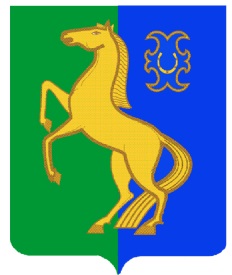    ауыл билəмəhе советы                                                         Восьмомартовский сельсоветмуниципаль районының                                                                  муниципального района      Йəрмəĸəй  районы                                                                         Ермекеевский районБашkортостан Республиĸаhы                                                      Республики Башкортостан             ҠАРАР                                            № 41                                РЕШЕНИЕ          17 апрель 2024 й.                                                                    17 апреля  2024 г.             О проекте решения Совета сельского поселения Восьмомартовский сельсовет муниципального района Ермекеевский район Республики Башкортостан «Отчет об исполнении  бюджета      сельского поселения Восьмомартовский   сельсовет муниципального района Ермекеевский район Республики Башкортостан за 2023 год».На основании ст. 264.5, 264.6 бюджетного кодекса Российской Федерации, Устава сельского поселения Восьмомартовский   сельсовет  муниципального района Ермекеевский район Республики Башкортостан, Совет сельского поселения Восьмомартовский   сельсовет муниципального района Ермекеевский район Республики Башкортостан                                         решил:1. Утвердить проект решения  «Отчет об исполнении бюджета  сельского поселения Восьмомартовский сельсовет  муниципального района Ермекеевский район Республики Башкортостан за 2023  год» .2. Настоящее решение разместить на официальном сайте сельского поселения Восьмомартовский сельсовет муниципального района Ермекеевский район Республики Башкортостан.3. Контроль выполнения настоящего решения возложить на постоянную комиссию по бюджету, налогам, вопросам муниципальной собственности и развитию предпринимательства (Рахматуллина Л.Р.)Глава сельского поселенияВосьмомартовский сельсовет                                     А.З.Латыпова                                                                                  Приложение                                                                                   к решению Совета сельского поселения                                                                                  Восьмомартовский сельсовет МР                                                                                  Ермекеевский район РБ                                                                                  от 17 апреля 2024 № 41Отчет об исполнении бюджета за 2023 годНаименование показателяКод строкиКод дохода по бюджетной классификацииКод дохода по бюджетной классификацииУтвержденные бюджетные назначенияИсполненоНеисполненные назначенияНаименование показателяКод строкиГАДБКлассификация доходовУтвержденные бюджетные назначенияИсполненоНеисполненные назначения123.13.2456Доходы бюджета - всего0105 809 328,805 812 383,600,00НАЛОГОВЫЕ И НЕНАЛОГОВЫЕ ДОХОДЫ010000100000000000000004 749 295,344 752 350,140,00НАЛОГИ НА ПРИБЫЛЬ, ДОХОДЫ01000010100000000000000277 733,35280 994,670,00Налог на доходы физических лиц01000010102000010000110277 733,35280 994,670,00Налог на доходы физических лиц с доходов, источником которых является налоговый агент, за исключением доходов, в отношении которых исчисление и уплата налога осуществляются в соответствии со статьями 227, 227.1 и 228 Налогового кодекса Российской Федерации, а также доходов от долевого участия в организации, полученных в виде дивидендов01000010102010010000110277 439,54280 700,860,00Налог на доходы физических лиц с доходов, источником которых является налоговый агент, за исключением доходов, в отношении которых исчисление и уплата налога осуществляются в соответствии со статьями 227, 227.1 и 228 Налогового кодекса Российской Федерации, а также доходов от долевого участия в организации, полученных в виде дивидендов (сумма платежа (перерасчеты, недоимка и задолженность по соответствующему платежу, в том числе по отмененному)01000010102010011000110277 439,54282 555,930,00Налог на доходы физических лиц с доходов, источником которых является налоговый агент, за исключением доходов, в отношении которых исчисление и уплата налога осуществляются в соответствии со статьями 227, 227.1 и 228 Налогового кодекса Российской Федерации, а также доходов от долевого участия в организации, полученных в виде дивидендов (суммы денежных взысканий (штрафов) по соответствующему платежу согласно законодательству Российской Федерации)010000101020100130001100,00-1 855,070,00Налог на доходы физических лиц с доходов, полученных физическими лицами в соответствии со статьей 228 Налогового кодекса Российской Федерации01000010102030010000110293,81293,810,00Налог на доходы физических лиц с доходов, полученных физическими лицами в соответствии со статьей 228 Налогового кодекса Российской Федерации (сумма платежа (перерасчеты, недоимка и задолженность по соответствующему платежу, в том числе по отмененному)01000010102030011000110293,81293,810,00НАЛОГИ НА ИМУЩЕСТВО01000010600000000000000153 020,55152 814,01206,54Налог на имущество физических лиц0100001060100000000011029 714,2429 900,700,00Налог на имущество физических лиц, взимаемый по ставкам, применяемым к объектам налогообложения, расположенным в границах сельских поселений0100001060103010000011029 714,2429 900,700,00Налог на имущество физических лиц, взимаемый по ставкам, применяемым к объектам налогообложения, расположенным в границах сельских поселений (сумма платежа (перерасчеты, недоимка и задолженность по соответствующему платежу, в том числе по отмененному)0100001060103010100011029 714,2429 900,700,00Земельный налог01000010606000000000110123 306,31122 913,31393,00Земельный налог с организаций0100001060603000000011022 038,9422 038,940,00Земельный налог с организаций, обладающих земельным участком, расположенным в границах сельских поселений0100001060603310000011022 038,9422 038,940,00Земельный налог с организаций, обладающих земельным участком, расположенным в границах сельских поселений (сумма платежа (перерасчеты, недоимка и задолженность по соответствующему платежу, в том числе по отмененному)0100001060603310100011022 038,9422 038,940,00Земельный налог с физических лиц01000010606040000000110101 267,37100 874,37393,00Земельный налог с физических лиц, обладающих земельным участком, расположенным в границах сельских поселений01000010606043100000110101 267,37100 874,37393,00Земельный налог с физических лиц, обладающих земельным участком, расположенным в границах сельских поселений (сумма платежа (перерасчеты, недоимка и задолженность по соответствующему платежу, в том числе по отмененному)01000010606043101000110101 267,37100 874,37393,00ЗАДОЛЖЕННОСТЬ И ПЕРЕРАСЧЕТЫ ПО ОТМЕНЕННЫМ НАЛОГАМ, СБОРАМ И ИНЫМ ОБЯЗАТЕЛЬНЫМ ПЛАТЕЖАМ010000109000000000000000,000,020,00Налоги на имущество010000109040000000001100,000,020,00Земельный налог (по обязательствам, возникшим до 1 января 2006 года)010000109040500000001100,000,020,00Земельный налог (по обязательствам, возникшим до 1 января 2006 года), мобилизуемый на территориях сельских поселений010000109040531000001100,000,020,00Земельный налог (по обязательствам, возникшим до 1 января 2006 года), мобилизуемый на территориях сельских поселений (сумма платежа (перерасчеты, недоимка и задолженность по соответствующему платежу, в том числе по отмененному)010000109040531010001100,000,020,00ДОХОДЫ ОТ ИСПОЛЬЗОВАНИЯ ИМУЩЕСТВА, НАХОДЯЩЕГОСЯ В ГОСУДАРСТВЕННОЙ И МУНИЦИПАЛЬНОЙ СОБСТВЕННОСТИ010000111000000000000004 318 541,444 318 541,440,00Доходы, получаемые в виде арендной либо иной платы за передачу в возмездное пользование государственного и муниципального имущества (за исключением имущества бюджетных и автономных учреждений, а также имущества государственных и муниципальных унитарных предприятий, в том числе казенных)010000111050000000001204 318 541,444 318 541,440,00Доходы, получаемые в виде арендной платы за земли после разграничения государственной собственности на землю, а также средства от продажи права на заключение договоров аренды указанных земельных участков (за исключением земельных участков бюджетных и автономных учреждений)010000111050200000001204 257 885,154 257 885,150,00Доходы, получаемые в виде арендной платы, а также средства от продажи права на заключение договоров аренды за земли, находящиеся в собственности сельских поселений (за исключением земельных участков муниципальных бюджетных и автономных учреждений)010000111050251000001204 257 885,154 257 885,150,00Доходы от сдачи в аренду имущества, составляющего государственную (муниципальную) казну (за исключением земельных участков)0100001110507000000012060 656,2960 656,290,00Доходы от сдачи в аренду имущества, составляющего казну сельских поселений (за исключением земельных участков)0100001110507510000012060 656,2960 656,290,00БЕЗВОЗМЕЗДНЫЕ ПОСТУПЛЕНИЯ010000200000000000000001 060 033,461 060 033,460,00БЕЗВОЗМЕЗДНЫЕ ПОСТУПЛЕНИЯ ОТ ДРУГИХ БЮДЖЕТОВ БЮДЖЕТНОЙ СИСТЕМЫ РОССИЙСКОЙ ФЕДЕРАЦИИ010000202000000000000001 060 033,461 060 033,460,00Дотации бюджетам бюджетной системы Российской Федерации0100002021000000000015091 300,0091 300,000,00Дотации на выравнивание бюджетной обеспеченности из бюджетов муниципальных районов, городских округов с внутригородским делением0100002021600100000015091 300,0091 300,000,00Дотации бюджетам сельских поселений на выравнивание бюджетной обеспеченности из бюджетов муниципальных районов0100002021600110000015091 300,0091 300,000,00Субвенции бюджетам бюджетной системы Российской Федерации01000020230000000000150120 400,00120 400,000,00Субвенции бюджетам на осуществление первичного воинского учета органами местного самоуправления поселений, муниципальных и городских округов01000020235118000000150120 400,00120 400,000,00Субвенции бюджетам сельских поселений на осуществление первичного воинского учета органами местного самоуправления поселений, муниципальных и городских округов01000020235118100000150120 400,00120 400,000,00Иные межбюджетные трансферты01000020240000000000150848 333,46848 333,460,00Межбюджетные трансферты, передаваемые бюджетам муниципальных образований на осуществление части полномочий по решению вопросов местного значения в соответствии с заключенными соглашениями01000020240014000000150348 333,46348 333,460,00Межбюджетные трансферты, передаваемые бюджетам сельских поселений из бюджетов муниципальных районов на осуществление части полномочий по решению вопросов местного значения в соответствии с заключенными соглашениями01000020240014100000150348 333,46348 333,460,00Прочие межбюджетные трансферты, передаваемые бюджетам01000020249999000000150500 000,00500 000,000,00Прочие межбюджетные трансферты, передаваемые бюджетам сельских поселений01000020249999100000150500 000,00500 000,000,00Прочие межбюджетные трансферты, передаваемые бюджетам сельских поселений (мероприятия по благоустройству территорий населенных пунктов, коммунальному хозяйству, обеспечению мер пожарной безопасности и охране окружающей среды в границах сельских поселений)01000020249999107404150500 000,00500 000,000,00Наименование показателяКод строкиКод расхода по бюджетной классификацииКод расхода по бюджетной классификацииКод расхода по бюджетной классификацииКод расхода по бюджетной классификацииКод расхода по бюджетной классификацииУтвержденные бюджетные назначенияИсполненоНеисполненные назначенияНаименование показателяКод строкиГРБСРаздел, подразделКЦСРКВРКОСГУУтвержденные бюджетные назначенияИсполненоНеисполненные назначения123.13.23.33.43.5456Расходы бюджета - всего2005 883 239,625 883 239,620,00ОБЩЕГОСУДАРСТВЕННЫЕ ВОПРОСЫ200000010000000000000002 947 851,482 947 851,480,00Функционирование высшего должностного лица субъекта Российской Федерации и муниципального образования20000001020000000000000973 343,37973 343,370,00Развитие сельских поселений муниципального района Ермекеевский район Республики Башкортостан20000001021300000000000973 343,37973 343,370,00Глава муниципального образования20000001021300002030000973 343,37973 343,370,00Расходы на выплаты персоналу в целях обеспечения выполнения функций государственными (муниципальными) органами, казенными учреждениями, органами управления государственными внебюджетными фондами20000001021300002030100973 343,37973 343,370,00Расходы на выплаты персоналу государственных (муниципальных) органов20000001021300002030120973 343,37973 343,370,00Фонд оплаты труда государственных (муниципальных) органов20000001021300002030121748 503,20748 503,200,00Взносы по обязательному социальному страхованию на выплаты денежного содержания и иные выплаты работникам государственных (муниципальных) органов20000001021300002030129224 840,17224 840,170,00Функционирование Правительства Российской Федерации, высших исполнительных органов государственной власти субъектов Российской Федерации, местных администраций200000010400000000000001 974 508,111 974 508,110,00Развитие сельских поселений муниципального района Ермекеевский район Республики Башкортостан200000010413000000000001 974 508,111 974 508,110,00Аппараты органов государственной власти Республики Башкортостан200000010413000020400001 974 508,111 974 508,110,00Расходы на выплаты персоналу в целях обеспечения выполнения функций государственными (муниципальными) органами, казенными учреждениями, органами управления государственными внебюджетными фондами200000010413000020401001 554 171,231 554 171,230,00Расходы на выплаты персоналу государственных (муниципальных) органов200000010413000020401201 554 171,231 554 171,230,00Фонд оплаты труда государственных (муниципальных) органов200000010413000020401211 197 757,621 197 757,620,00Взносы по обязательному социальному страхованию на выплаты денежного содержания и иные выплаты работникам государственных (муниципальных) органов20000001041300002040129356 413,61356 413,610,00Закупка товаров, работ и услуг для обеспечения государственных (муниципальных) нужд20000001041300002040200356 416,97356 416,970,00Иные закупки товаров, работ и услуг для обеспечения государственных (муниципальных) нужд20000001041300002040240356 416,97356 416,970,00Прочая закупка товаров, работ и услуг20000001041300002040244356 416,97356 416,970,00Иные бюджетные ассигнования2000000104130000204080063 919,9163 919,910,00Исполнение судебных актов2000000104130000204083063,9163,910,00Исполнение судебных актов Российской Федерации и мировых соглашений по возмещению причиненного вреда2000000104130000204083163,9163,910,00Уплата налогов, сборов и иных платежей2000000104130000204085063 856,0063 856,000,00Уплата прочих налогов, сборов2000000104130000204085213 856,0013 856,000,00Уплата иных платежей2000000104130000204085350 000,0050 000,000,00НАЦИОНАЛЬНАЯ ОБОРОНА20000002000000000000000120 400,00120 400,000,00Мобилизационная и вневойсковая подготовка20000002030000000000000120 400,00120 400,000,00Непрограммные расходы20000002039900000000000120 400,00120 400,000,00Субвенции на осуществление первичного воинского учета на территориях, где отсутствуют военные комиссариаты20000002039900051180000120 400,00120 400,000,00Расходы на выплаты персоналу в целях обеспечения выполнения функций государственными (муниципальными) органами, казенными учреждениями, органами управления государственными внебюджетными фондами20000002039900051180100110 400,00110 400,000,00Расходы на выплаты персоналу государственных (муниципальных) органов20000002039900051180120110 400,00110 400,000,00Фонд оплаты труда государственных (муниципальных) органов2000000203990005118012184 800,0084 800,000,00Взносы по обязательному социальному страхованию на выплаты денежного содержания и иные выплаты работникам государственных (муниципальных) органов2000000203990005118012925 600,0025 600,000,00Закупка товаров, работ и услуг для обеспечения государственных (муниципальных) нужд2000000203990005118020010 000,0010 000,000,00Иные закупки товаров, работ и услуг для обеспечения государственных (муниципальных) нужд2000000203990005118024010 000,0010 000,000,00Прочая закупка товаров, работ и услуг2000000203990005118024410 000,0010 000,000,00НАЦИОНАЛЬНАЯ БЕЗОПАСНОСТЬ И ПРАВООХРАНИТЕЛЬНАЯ ДЕЯТЕЛЬНОСТЬ20000003000000000000000660 000,00660 000,000,00Защита населения и территории от чрезвычайных ситуаций природного и техногенного характера, пожарная безопасность20000003100000000000000660 000,00660 000,000,00Развитие сельских поселений муниципального района Ермекеевский район Республики Башкортостан20000003101300000000000660 000,00660 000,000,00Мероприятия по развитию инфраструктуры объектов противопожарной службы20000003101300024300000660 000,00660 000,000,00Закупка товаров, работ и услуг для обеспечения государственных (муниципальных) нужд20000003101300024300200660 000,00660 000,000,00Иные закупки товаров, работ и услуг для обеспечения государственных (муниципальных) нужд20000003101300024300240660 000,00660 000,000,00Прочая закупка товаров, работ и услуг20000003101300024300244660 000,00660 000,000,00НАЦИОНАЛЬНАЯ ЭКОНОМИКА20000004000000000000000845 333,46845 333,460,00Дорожное хозяйство (дорожные фонды)20000004090000000000000348 333,46348 333,460,00Развитие сельских поселений муниципального района Ермекеевский район Республики Башкортостан20000004091300000000000348 333,46348 333,460,00Дорожное хозяйство20000004091300003150000348 333,46348 333,460,00Закупка товаров, работ и услуг для обеспечения государственных (муниципальных) нужд20000004091300003150200348 333,46348 333,460,00Иные закупки товаров, работ и услуг для обеспечения государственных (муниципальных) нужд20000004091300003150240348 333,46348 333,460,00Прочая закупка товаров, работ и услуг20000004091300003150244348 333,46348 333,460,00Другие вопросы в области национальной экономики20000004120000000000000497 000,00497 000,000,00Развитие сельских поселений муниципального района Ермекеевский район Республики Башкортостан20000004121300000000000497 000,00497 000,000,00Проведение работ по землеустройству20000004121300003330000497 000,00497 000,000,00Закупка товаров, работ и услуг для обеспечения государственных (муниципальных) нужд20000004121300003330200497 000,00497 000,000,00Иные закупки товаров, работ и услуг для обеспечения государственных (муниципальных) нужд20000004121300003330240497 000,00497 000,000,00Прочая закупка товаров, работ и услуг20000004121300003330244497 000,00497 000,000,00ЖИЛИЩНО-КОММУНАЛЬНОЕ ХОЗЯЙСТВО200000050000000000000001 295 483,811 295 483,810,00Жилищное хозяйство2000000501000000000000088 398,9688 398,960,00Развитие сельских поселений муниципального района Ермекеевский район Республики Башкортостан2000000501130000000000088 398,9688 398,960,00Уплата взносов на капитальный ремонт в отношении помещений, находящихся в государственной или муниципальной собственности2000000501130000361000088 398,9688 398,960,00Закупка товаров, работ и услуг для обеспечения государственных (муниципальных) нужд2000000501130000361020088 398,9688 398,960,00Иные закупки товаров, работ и услуг для обеспечения государственных (муниципальных) нужд2000000501130000361024088 398,9688 398,960,00Прочая закупка товаров, работ и услуг2000000501130000361024488 398,9688 398,960,00Коммунальное хозяйство2000000502000000000000062 976,7162 976,710,00Развитие сельских поселений муниципального района Ермекеевский район Республики Башкортостан2000000502130000000000062 976,7162 976,710,00Мероприятия в области коммунального хозяйства2000000502130000356000062 976,7162 976,710,00Закупка товаров, работ и услуг для обеспечения государственных (муниципальных) нужд2000000502130000356020062 976,7162 976,710,00Иные закупки товаров, работ и услуг для обеспечения государственных (муниципальных) нужд2000000502130000356024062 976,7162 976,710,00Закупка энергетических ресурсов2000000502130000356024762 976,7162 976,710,00Благоустройство200000050300000000000001 144 108,141 144 108,140,00Развитие сельских поселений муниципального района Ермекеевский район Республики Башкортостан200000050313000000000001 144 108,141 144 108,140,00Мероприятия по благоустройству территорий населенных пунктов20000005031300006050000644 108,14644 108,140,00Закупка товаров, работ и услуг для обеспечения государственных (муниципальных) нужд20000005031300006050200644 108,14644 108,140,00Иные закупки товаров, работ и услуг для обеспечения государственных (муниципальных) нужд20000005031300006050240644 108,14644 108,140,00Прочая закупка товаров, работ и услуг20000005031300006050244644 108,14644 108,140,00Иные межбюджетные трансферты на финансирование мероприятий по благоустройству территорий населенных пунктов, коммунальному хозяйству, обеспечению мер пожарной безопасности, осуществлению дорожной деятельности и охране окружающей среды в границах сельских поселений20000005031300074040000500 000,00500 000,000,00Закупка товаров, работ и услуг для обеспечения государственных (муниципальных) нужд20000005031300074040200500 000,00500 000,000,00Иные закупки товаров, работ и услуг для обеспечения государственных (муниципальных) нужд20000005031300074040240500 000,00500 000,000,00Прочая закупка товаров, работ и услуг20000005031300074040244360 000,00360 000,000,00Закупка энергетических ресурсов20000005031300074040247140 000,00140 000,000,00ОХРАНА ОКРУЖАЮЩЕЙ СРЕДЫ2000000600000000000000014 170,8714 170,870,00Другие вопросы в области охраны окружающей среды2000000605000000000000014 170,8714 170,870,00Развитие сельских поселений муниципального района Ермекеевский район Республики Башкортостан2000000605130000000000014 170,8714 170,870,00Мероприятия в области экологии и природопользования2000000605130004120000014 170,8714 170,870,00Закупка товаров, работ и услуг для обеспечения государственных (муниципальных) нужд2000000605130004120020014 170,8714 170,870,00Иные закупки товаров, работ и услуг для обеспечения государственных (муниципальных) нужд2000000605130004120024014 170,8714 170,870,00Прочая закупка товаров, работ и услуг2000000605130004120024414 170,8714 170,870,00Результат исполнения бюджета (дефицит/профицит)450-73 910,82-70 856,02Наименование показателяКод строкиКод источника финансирования дефицита бюджета по бюджетной классификацииКод источника финансирования дефицита бюджета по бюджетной классификацииУтвержденные бюджетные назначенияИсполненоНеисполненные назначенияНаименование показателяКод строкиГАИФГруппа, подгруппа, статья, вид источникаУтвержденные бюджетные назначенияИсполненоНеисполненные назначения123.13.2456Источники финансирования дефицита бюджета - всего50073 910,8270 856,023 054,80источники внутреннего финансирования бюджета520000010000000000000000,00520источники внешнего финансирования бюджета620000020000000000000000,00620Изменение остатков средств7000000100000000000000073 910,8270 856,023 054,80Изменение остатков средств на счетах по учету средств бюджетов7000000105000000000000073 910,8270 856,023 054,80увеличение остатков средств, всего71000001050000000000500-5 809 328,80-5 856 402,00Увеличение прочих остатков средств бюджетов71000001050200000000500-5 809 328,80-5 856 402,00Увеличение прочих остатков денежных средств бюджетов71000001050201000000510-5 809 328,80-5 856 402,00Увеличение прочих остатков денежных средств бюджетов сельских поселений71000001050201100000510-5 809 328,80-5 856 402,00уменьшение остатков средств, всего720000010500000000006005 883 239,625 927 258,02Уменьшение прочих остатков средств бюджетов720000010502000000006005 883 239,625 927 258,02Уменьшение прочих остатков денежных средств бюджетов720000010502010000006105 883 239,625 927 258,02Уменьшение прочих остатков денежных средств бюджетов сельских поселений720000010502011000006105 883 239,625 927 258,02